ПРОЕКТМинистерство просвещения Российской ФедерацииФедеральное государственное бюджетное образовательное учреждениевысшего образования «Ульяновский государственный педагогический университет им. И.Н. Ульянова»(ФГБОУ ВО «УлГПУ им. И.Н. Ульянова»)Факультет образовательных технологий и непрерывного образованияЦентр непрерывного повышения профессионального педагогического мастерства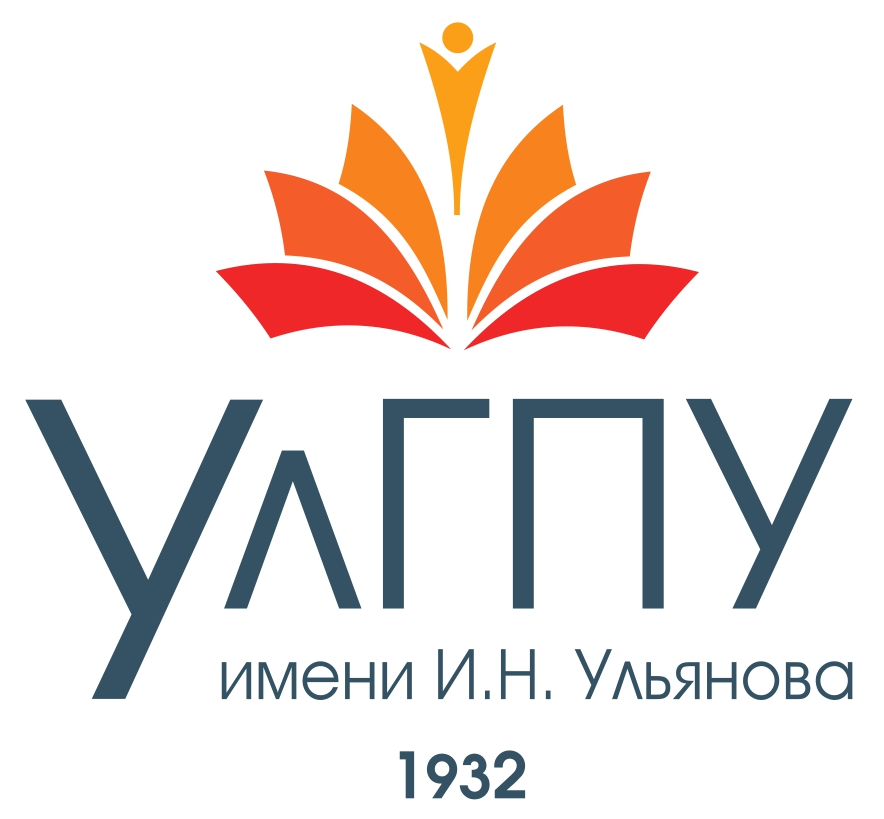 ПрограммаIV ФОРУМА МОЛОДЫХ ПЕДАГОГОВ – ВЫПУСКНИКОВ ПЕДАГОГИЧЕСКОГО УНИВЕРСИТЕТА «ШАГ В ПРОФЕССИЮ – 2022»23 ноября 2022 годаУльяновскПРОГРАММАIV ФОРУМА МОЛОДЫХ ПЕДАГОГОВ – ВЫПУСКНИКОВ ПЕДАГОГИЧЕСКОГО УНИВЕРСИТЕТА«ШАГ В ПРОФЕССИЮ – 2022»Дата и время проведения: 23.11.2020 г., 10.00-12.00.Формат и место проведения: очная конференция, ФГБОУ ВО «УлГПУ им. И.Н.  Ульянова» (г. Ульяновск, ул. 12 Сентября, д. 81, медиатека).Модераторы: Данилов Сергей Вячеславович – директор Центра образовательных перспектив и инноваций ФГБОУ ВО «УлГПУ им. И.Н. Ульянова», доктор педагогических наук, доцент.Шустова Любовь Порфирьевна – начальник отдела перспективных исследований и проектов ФГБОУ ВО «УлГПУ им. И.Н. Ульянова», кандидат педагогических наук, доцент.09.30-10.00 – Регистрация участников Форума.10.00-10.10 – Открытие Форума. Приветственное слово.Титов Сергей Николаевич – проректор по учебно-методической работе ФГБОУ ВО «УлГПУ им. И.Н. Ульянова», кандидат юридических наук, доцент.10.10-10.50 – Научно-методические ресурсы сопровождения молодых педагогов.1. Шаги в профессию: педагогический университет как «лестница» карьерного роста Учителя.Лукьянова Маргарита Ивановна – заведующая кафедрой менеджмента и образовательных технологий ФГБОУ ВО «УлГПУ им. И.Н. Ульянов», доктор педагогических наук, профессор.2. Центр сопровождения молодых педагогов: «веер» профессиональных возможностей.Шустова Любовь Порфирьевна – начальник отдела перспективных исследований и проектов ФГБОУ ВО «УлГПУ им. И.Н. Ульянов», кандидат педагогических наук, доцент.3. Центр непрерывного повышения профессионального педагогического мастерства: управление персонифицированной траекторией развития учителя.Кузина Наталья Георгиевна – директор Центр непрерывного повышения профессионального педагогического мастерства Ульяновской области ФГБОУ ВО «УлГПУ им. И.Н. Ульянова».4. Мастер-класс от победителя регионального этапа конкурса «Педагогический дебют».Сергеев Михаил Олегович – учитель биологии и географии МБОУ «Средняя школа № 86 имени контр-адмирала И.И. Вереникина» г. Ульяновска, победитель регионального этапа конкурса «Педагогический дебют» в номинации «Молодые классные руководители. Молодые педагоги-психологи».10.50-11.00 – Объявление результатов и поздравление победителей конкурса «Персональный успех» - 2022.11.00-12.20 – Пространства развития личностного потенциала молодого педагога.ПРОСТРАНСТВО 1. Воспитательный проект: от идеи к воплощениюМесто: Медиатека (черный сектор), Ведущий: Миронова Светлана Евгеньевна – заместитель директора Центра непрерывного повышения профессионального педагогического мастерства Ульяновской области ФГБОУ ВО «УлГПУ им. И.Н. Ульянова».ПРОСТРАНСТВО 2. Нетворкинг в образовании: связи решают все Место: Медиатека (красный сектор), Ведущий: Нагимова Наталья Ивановна, кандидат педагогических наук, методист ОГБ ПОУ УСПК, сертифицированный наставник проектной деятельности, куратор программы наставничества, участник международного клуба наставников YBI.ПРОСТРАНСТВО 3. Потребность в саморазвитии как условие реализации личностного потенциала педагогаМесто: Лекторий 1 (западный сектор), Ведущий: Галацкова Ирина Александровна, кандидат педагогических наук, доцент, доцент кафедры менеджмента и образовательных технологий ФГБОУ ВО «УлГПУ им. И.Н. Ульянова».ПРОСТРАНСТВО 4. Совладающее поведение: конструктивные стратегии противодействия стрессу Место: Лекторий 1 (восточный сектор), Ведущие: Дегтярева Светлана Борисовна – педагог-психолог ФГКОУ «Ульяновское гвардейское суворовское военное училище Министерства обороны Российской Федерации», Потапова Марина Константиновна – педагог-психолог ФГКОУ «Ульяновское гвардейское суворовское военное училище Министерства обороны Российской Федерации».12.20-12.30 – Подведение итогов работы «пространств развития».Адрес Центра сопровождения молодых педагогов:432017, г. Ульяновск, ул. 12 Сентября, д. 81 Факультет образовательных технологий и непрерывного образованияАуд. 23 и 29аТелефон: 8 (8422) 32-19-21Е-mail: centr_smp@mail.ru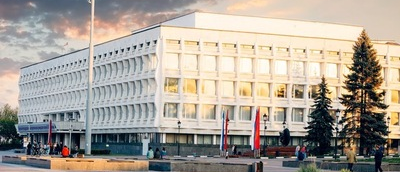 